Your recent request for information is replicated below, together with our response.Please list the number and severity of road accidents involving cyclists in various Council areas between 2017 and 2022 inclusive. I would like to receive the severity broken down by fatal, serious, slight and broken down by each year between 2017 and 2022 inclusive. Additionally, could you provide the number of such accidents (involving cyclists) and their severity for January 2023.  In response to your request the table attached details Road Traffic Collisions involving at least one pedal cycle, broken down by collision severity and local authority, for the period 1 January 2017 to 31 January 2023.All statistics are provisional and should be treated as management information. All data have been extracted from Police Scotland internal systems and are correct as at 3rd February 2023.Please note that a reportable collision is defined under Section 170 of the Road Traffic Act 1988 and describes the legal responsibility on those drivers involved to report the matter to the police.  Where those involved exchange personal details, there is no legal requirement to report a collision to the police and this applies particularly to non-injury collisions.As such, there may have been other collisions within the location of your request, which were not reported to Police Scotland, nor which required a collision report to be created, and will therefore not be included within the statistics.Please be advised that the number of casualties may vary from the number of collisions, as each collision may have multiple casualties.If you require any further assistance please contact us quoting the reference above.You can request a review of this response within the next 40 working days by email or by letter (Information Management - FOI, Police Scotland, Clyde Gateway, 2 French Street, Dalmarnock, G40 4EH).  Requests must include the reason for your dissatisfaction.If you remain dissatisfied following our review response, you can appeal to the Office of the Scottish Information Commissioner (OSIC) within 6 months - online, by email or by letter (OSIC, Kinburn Castle, Doubledykes Road, St Andrews, KY16 9DS).Following an OSIC appeal, you can appeal to the Court of Session on a point of law only. This response will be added to our Disclosure Log in seven days' time.Every effort has been taken to ensure our response is as accessible as possible. If you require this response to be provided in an alternative format, please let us know.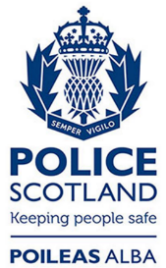 Freedom of Information ResponseOur reference:  FOI 23-0374 to 23-0405Responded to:  xx February 2023